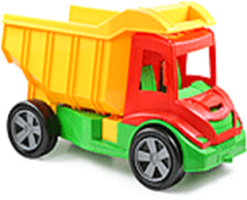 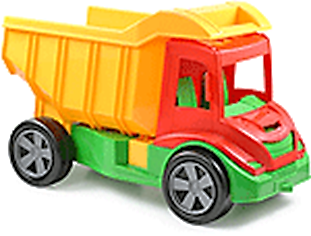 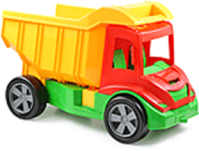 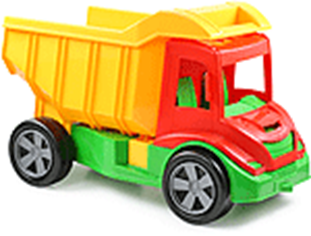 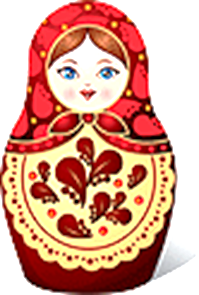 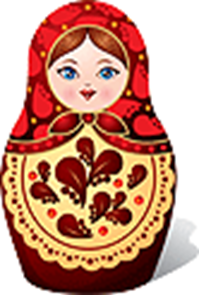 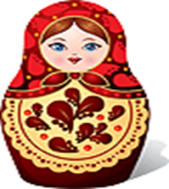 Тематический цикл «Игрушки»№ 1 «Мы игрушками играем»Логопед  раскладывает  игрушки  в 2  ряда и  произносит четверостишие:Мы игрушками играем, Мы игрушки называем:Пирамидка, кубики, домикОбезьянка, мишка, гномикДети повторяют стихотворение  вместе с логопедом, заучивая его  наизусть.№ 2 «Что делают игрушки?»Составление  сложных предложений с союзом а. Логопед  берет по  2  игрушки и производит с ними различные действия, комментируя:Кукла лежит,  а ёжик  стоит.Робот стоит, а мишка сидит.Машина едет, а самолёт летит.Мячик скачет, а шарик  висит.Гномик  прыгает, а кукла  спит.После образца логопеда,  дети выполняют действия самостоятельно, проговаривая их. Игрушки: кукла, ёжик, робот, мишка, машина, самолет, мячик, шарик, гномик, кукла. № 3 «Назови картинки»Развитие вербальной   памяти и зрительного внимания.Логопед  выставляет  7-10 картинок  с изображением игрушек, называет 3   из них и просит детей повторить названия (затем другую тройку)№ 4«Игрушки – малютки»Формирование навыка образования существительных с уменьшительно -  ласкательными суффиксами :Кукла – куколка;Матрёшка – матрёшечка;Мяч- мячик;№5«Цепочка машин»Учить детей	 дифференцировать понятия «большой -   маленький». Логопед  подбирает  5 машин  разной величины и ставит их  друг за другом вместе с детьми: самая большая,  поменьше,  еще  меньше, маленькая, самая маленькая.№ 6«Выполнение инструкций  логопеда»- Возьми столько кубиков, сколько услышишь хлопков.- Дай Данилу столько шариков, сколько  у него кукол.- Топни ножкой столько раз, сколько на столе  игрушек.- Положи на стол столько  кубиков, сколько  раз  я топну ногой.Материал: кубики, шарики, разные игрушки.№7«Договори слово»Ку.., кук.., бара.., матрёш.., пирами.., авто.., невал..,ю..,миш.., сама…№8«Повтори чистоговорки»Бик –бик –бик –кубик;Бан – бан  бан – барабан;Ла-ла-ла- юла;Лёт-лёт-лёт-самолёт;На – на-на – машина;Ка – ка –ка- куколка.№9«Барабан»Импровизация движений. Дети  маршируют в такт  стихотворения А. Барто  «Барабан»Левой, правой! Левой, правой!На парад  идет  отряд.Барабанщик очень рад:Барабанит, барабанитПолтора часа подряд.Но назад  идет  отряд,Левой, правой! Левой, правой!Барабан уже дырявый!№10«Выбери игрушку»Усвоение категории творительного падежа   с предлогом с. Логопед выставляет знакомые и незнакомы игрушки  или картинки  с изо. игрушек  и спрашивает  каждого ребенка, с какой игрушкой он хочет играть. ( «Я хочу играть  с неваляшкой».  «Я хочу играть  с гармошкой». )№11«Один   -  много». Формирование категории родительного падежа   мн. числа. Логопед обращается к  каждому  ребенку : «У тебя гномик, а    у меня много …?» и т.д.№12«4 – ый  лишний » Учить детей отличать игрушки  от других  предметов и объяснять отличие. Логопед  выставляет  на стол  ряд картинок :  кубики, барабан , юла, нож.  Затем  просит  найти предмет, который не  подходит ко  всем остальным («Это нож, потому что  он – не игрушка,  с ним не играют»)№ 13Чтение и пересказ  рассказа Я. Тайц «Кубик  на кубик» Логопед  читает рассказ  одновременно  строит башню из  кубиков. Затем используя  кубики,  повторяет этот рассказ вместе с детьми.«Маша   ставит кубик на кубик, кубик  на кубик, кубик  на кубик.  Построила высокую  башню.  Прибежал  Миша:  -  Дай башню!- Не дам!- Дай  хоть  кубик!- Один  кубичек возьми!Миша протянул руку  -  и хвать, самый нижний кубик.  И вмиг   -  трах – тара -  рах! Вся Машина  башня раз- ва- ли- лась!»Логопед  помогает детям понять, почему башня развалилась, какой кубик должен  был  взять Миша.№14«Где игрушка ?» У  детей в руках по игрушке. Логопед показывает детям, где  он  держит  игрушку, дети повторяют за ним  движения и комментарии: «Спереди, сзади,  сбоку, вверху, внизу, в левой руке, между коленями».№ 15«Похлопаем в ладоши»Логопед  вместе с детьми произносит  рифмованную  миниатюру.  Дети заучивают её наизусть. Раз, два,  три – На игрушки  посмотри!Раз, два, три, четыре – Мы игрушечки  купили!Раз, два , три, четыре, пять – Будем  с ними  мы играть!№ 16«Считалка под  мяч»На каждую  строчку  считалки – четыре  удара  мяча. Раз, два, три,  четыре,Мы считалочку учили:Петушок, флажок, матрешка,Барабан,  юла, гармошка.Можно  выставить  картинки  на доске. Это поможет быстрее запомнить  считалку.№ 17«Из  чего  сделаны игрушки?»Знакомство  с понятиями  деревянная, железная, пластмассовая игрушка. Логопед  подбирает 3  игрушки,  изготовленные из дерева, пластмассы, железа.  Объясняет детям,  из  чего они сделаны,  и просит найти  в игровом  уголке  другие  игрушки,  изготовленные из  того же материала.   Дети находят игрушки  и объясняют: «Самолет  железный, он сделан  из  железа». И так далее.№ 18« Слушай внимательно, выполняй старательно». Выполнение двухступенчатых  инструкций логопеда. Кубик положи на шкаф,  а колечко  спрячь в рукав.Мишку поставь в уголок , а  мячик брось  в потолок.Шарик  спрячь под  шапку, а картинку положи  в папку.Матрешку поставь  на окошко,  а мозаику спрячь  в ладошке. Куклу положи в кроватку,  а зайку положи в коляску.Дети объясняют, что они  делали.№ 19«Волшебный мешок» Логопед готовит  для занятия мешок  с игрушками. Каждый ребенок по просьбе логопеда  должен  найти  в мешке  две  игрушки  и назвать   их,  не вытаскивая из  мешка, а потом показать  всем.«Я нашел  матрешку  и куклу»«Я  нашел  кубик  и мячик»  и т.д.№ 20«Считалка под  мяч»В гости  к нам пришла  считалка,Рассказать ее не жалко.Мы считалочку училиИ мячом по полу  били.№ 21Речевая подвижная игра «Маша и куклы».  Ритмично  подняться на носочки  и опуститься на пятки.Наша  Маша рано встала,Кукол  всех  пересчитала:Две матрёшки -  на окошке,Две Танюшки -  на подушке,Две Иринки  - на перинке,А   Петрушка  в колпаке -  на дубовом сундуке.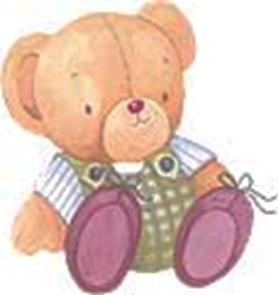 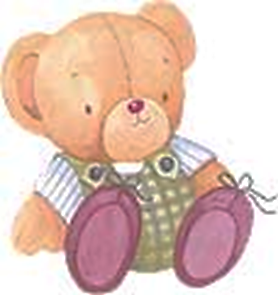 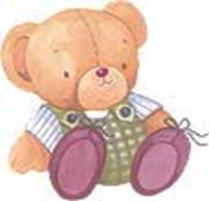 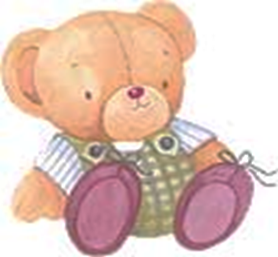 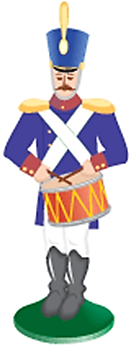 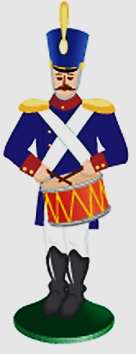 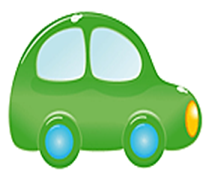 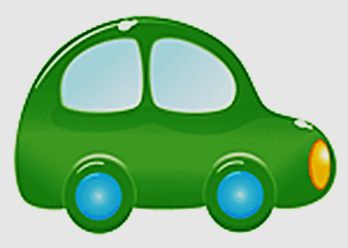 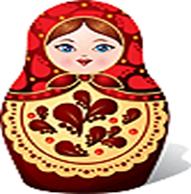 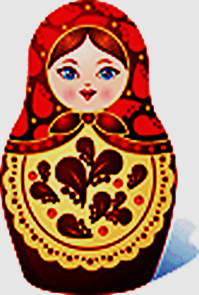 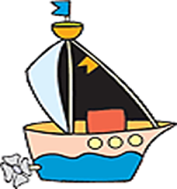 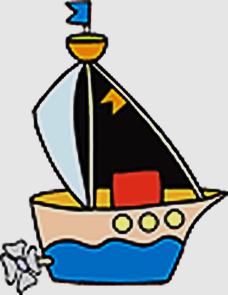 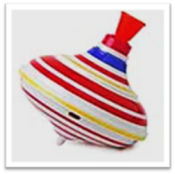 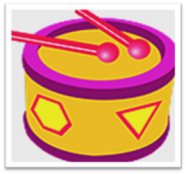 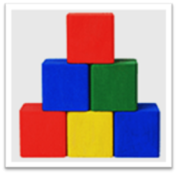 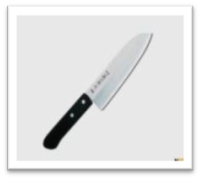 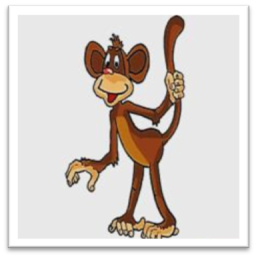 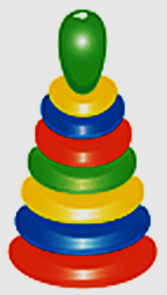 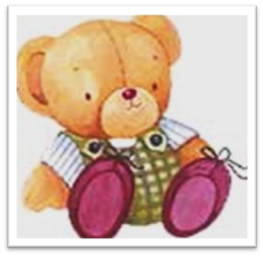 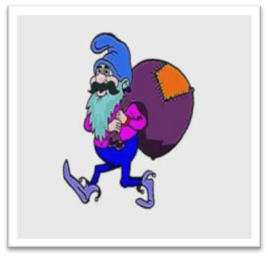 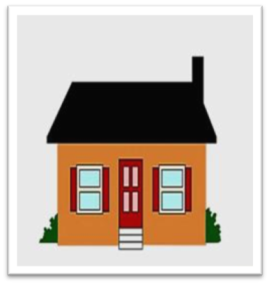 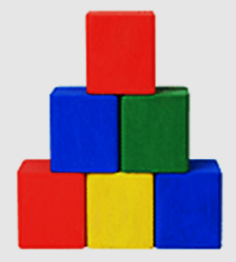 